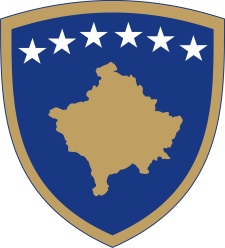 Republika e KosovësRepublika Kosova-Republic of KosovoQeveria - Vlada - Government                              Br. 01/97              Datum: 11.04.2019Na osnovu  člana  92 stav 4. i člana  93 stav  (4) Ustava Republike Kosovo, člana 4 Pravilnika br. 02/2011 o oblastima administrativnih odgovornosti Kancelarije Premijera i ministarstava, izmenjenog i dopunjenog  Pravilnikom br. 15/2017, Pravilnikom br. 16/2017 i Pravilnikom br. 07/2018, i Pravilnikom br.26/2018, i Pravilnikom br. 30/2018 u skladu sa članom  19 Pravilnika o radu Vlade Republike Kosovo  br. 09/2011, Vlada Republike Kosova je, na sednici održanoj 11. aprila 2019 godine, donela:O D L U K U1. Usvojen je Nacrt zakona o ratifikaciji Sporazuma o finansiranju projekta za katastar nepokretnosti i geoprostornu infrastrukturu između Republike Kosovo i Međunarodne asocijacije za razvoj.2. Nacrt zakona iz tačke 1 ove odluke podnosi se Skupštini Republike Kosovo na razmatranje i usvajanje.3. Odluka stupa na snagu danom potpisivanjaRamush HARADINAJ		___________________Dostavlja se: 							Premijer Republike KosovoZamenicima Premijera svim ministarstvima  (ministrima )Generalnom sekretaru KPR-aArhivi Vlade                                                                              Republika e KosovësRepublika Kosova-Republic of KosovoQeveria - Vlada - Government                              Br. 02/97              Datum: 11.04.2019Na osnovu  člana  92 stav 4. i člana  93 stav  (4) Ustava Republike Kosovo, člana 4 Pravilnika br. 02/2011 o oblastima administrativnih odgovornosti Kancelarije Premijera i ministarstava, izmenjenog i dopunjenog  Pravilnikom br. 15/2017, Pravilnikom br. 16/2017 i Pravilnikom br. 07/2018, i Pravilnikom br.26/2018, i Pravilnikom br. 30/2018 u skladu sa članom  19 Pravilnika o radu Vlade Republike Kosovo  br. 09/2011, Vlada Republike Kosova je, na sednici održanoj 11. aprila 2019 godine, donela:O D L U K U1. Odobrena je Uredba o unutrašnjoj organizaciji i sistematizaciji radnih mesta u Nacionalnoj biblioteci Kosova "Pjeter Bogdani".2. Obavezuje se Ministarstvo kulture, omladine i sporta i druge nadležne institucije da implementiraju Uredbu iz tačke 1. ove odluke.3. Odluka stupa na snagu danom potpisivanja.Ramush HARADINAJ		___________________Dostavlja se: 							Premijer Republike KosovoZamenicima Premijera svim ministarstvima  (ministrima )Generalnom sekretaru KPR-aArhivi Vlade                                                                     Republika e KosovësRepublika Kosova-Republic of KosovoQeveria - Vlada - Government                              Br. 03/97              Datum: 11.04.2019Na osnovu  člana  92 stav 4. i člana  93 stav  (4) Ustava Republike Kosovo, i člana 17 stav 1. Ustava Republike Kosovo, člana 4 stav 2. Zakona br.. 04/L-052 o međunarodnim sporazumima, člana 4 Pravilnika br. 02/2011 o oblastima administrativnih odgovornosti Kancelarije Premijera i ministarstava, izmenjenog i dopunjenog  Pravilnikom br. 15/2017, Pravilnikom br. 16/2017 i Pravilnikom br. 07/2018, i Pravilnikom br.26/2018, i Pravilnikom br. 30/2018 u skladu sa članom  19 Pravilnika o radu Vlade Republike Kosovo  br. 09/2011, Vlada Republike Kosova je, na sednici održanoj 11. aprila 2019 godine, donela:O D L U K U1. Usvojena je u principu, Inicijativa Ministarstva Administracije Lokalne Samouprave za pregovore o Međunarodnom Sporazumu između Vlade Republike Kosova, koju predstavlja Ministarstvo Administracije Lokalne Samouprave i Svetske Banke, koju predstavlja g. Marco Mantovanelli, direktor Svetske banke za Kosovo i severnu Makedoniju, kao i evropski i centralnoazijski region. Ovaj sporazum će obuhvatiti projekat "Uključivanje mladih u lokalni ekonomski razvoj" iz Granta JSDF, koji će biti implementiran u 10 opština Republike Kosovo.2. Tokom pregovora o ovom sporazumu, Ministarstvo za administraciju lokalne uprave se obavezuje da postupi u skladu sa odredbama Ustava Republike Kosovo, Zakona o međunarodnim sporazumima i drugim važečim zakonskim odredbama.3. Odluka stupa na snagu danom potpisivanja..Ramush HARADINAJ		___________________Dostavlja se: 							Premijer Republike KosovoZamenicima Premijera svim ministarstvima  (ministrima )Generalnom sekretaru KPR-aArhivi Vlade        Republika e KosovësRepublika Kosova-Republic of KosovoQeveria - Vlada - Government                              Br. 04/97              Datum: 11.04.2019Na osnovu  člana  92 stav 4. i člana  93 stav  (4) Ustava Republike Kosovo,  člana 4 Pravilnika br. 02/2011 o oblastima administrativnih odgovornosti Kancelarije Premijera i ministarstava, izmenjenog i dopunjenog  Pravilnikom br. 15/2017, Pravilnikom br. 16/2017 i Pravilnikom br. 07/2018, i Pravilnikom br.26/2018, i Pravilnikom br. 30/2018 u skladu sa članom  19 Pravilnika o radu Vlade Republike Kosovo  br. 09/2011, Vlada Republike Kosova je, na sednici održanoj 11. aprila 2019 godine, donela:O D L U K U1. Odobrena je u principu, Inicijativa za zaključivanje Finansijskog sporazuma za IPA 2019, prvi deo, između Kosova i Evropske unije.2. Obavezuje se Ministarstvo za evropske integracije da preduzme sve korake u skladu sa važečim zakonodavstvom kako bi se finalizirao konačni tekst sporazuma.3. Odluka stupa na snagu danom potpisivanja.Ramush HARADINAJ		___________________Dostavlja se: 							     Premijer Republike KosovoZamenicima Premijera svim ministarstvima  (ministrima )Generalnom sekretaru KPR-aArhivi Vlade        Republika e KosovësRepublika Kosova-Republic of KosovoQeveria - Vlada - Government                              Br. 05/97              Datum: 11.04.2019Na osnovu  člana  92 stav 4. i člana  93 stav  (4) Ustava Republike Kosovo, člana 4, 8 dhe 45 Zakona br. 03/L-139 o eksproprijaciji nekretnina sa izmenama i dopunama izvršenim zakonom br. 03/L-205, člana 4 Pravilnika br. 02/2011 o oblastima administrativnih odgovornosti Kancelarije Premijera i ministarstava, izmenjenog i dopunjenog  Pravilnikom br. 15/2017, Pravilnikom br. 16/2017 i Pravilnikom br. 07/2018, i Pravilnikom br.26/2018, i Pravilnikom br. 30/2018 u skladu sa članom  19 Pravilnika o radu Vlade Republike Kosovo  br. 09/2011, Vlada Republike Kosova je, na sednici održanoj 11. aprila 2019 godine, donela:O D L U K UOdobrava se dalje razmatranje zahteva za eksproprijaciju nepokretnosti  vlasnika ili nosilaca interesa koje su predmet realizacije Projekta za proširenje površinskih rudnika za eksploataciju uglja, za proizvodnju električne energije za potrebe Energetske korporacije (KEK), katastarska zona Šipitule, opština Obilić, prema tabeli prepisanoj iz odgovarajućih katastarskih evidencija za vlasnike nekretnina, njihov položaj u okviru projekta od javnog interesa, kao i njihovim površinama, prema tabeli koja je sastavni deo ove odluke.Vrednost kompenzacije imovine utvrđuje Ministarstvo finansija, u skladu sa Zakonom br. 03/L-139 o eksproprijaciji nepokretne imovine sa izmenama i dopunama koje su izvršene Zakonom br. 03/l-205 i Administrativnog uputstva br. 02/2015 za odobrenje metoda i tehničkih kriterijuma  za ocenjivanje koji će biti korišćeni za izračunavanje visine naknade za eksproprisanu nepokretnost i štete koja se prouzrokuje  eksproprijacijom.U postupku procene i nadoknade nepokretnosti kuće navedene u tabelama, sastavni deo ove odluke, između ostalog, ‘e u potpunosti biti primenjen  član 15 Zakona br. 03 / L-139 o eksproprijaciji nepokretne imovine, sa izmenama i dopunama iyvr[enim Zakonom br. 03 / L-205 i drugim važećim zakonima.Za sprovođenje ove odluke dužno je Odeljenje za eksproprijaciju (MSPP), , Ministarstvo finansija, Energetska korporacija Kosova (KEK), i opština Obilić.  Finansijska sredstva za nadoknadu troškova eksproprijacije imovine, trškova postupka eksproprijacije I procene biće obezbeđena i kompenzovana od strane Kosovske energetske korporacije (KEK-sh.a).Odluka stupa na snagu na dan njenog objavljivanja u Službenom listu Republike Kosovo iu novinama velikog tiraža  na Kosovu.Ramush HARADINAJ	                                                ___________________Premijer Republike Kosovo  Dostavlja se:Zamenicima Premijera svim ministarstvima  (ministrima )Generalnom sekretaru KPR-aArhivi VladeRepublika e KosovësRepublika Kosova-Republic of KosovoQeveria - Vlada - Government                              Br. 06/97              Datum: 11.04.2019Na osnovu  člana  92 stav 4. i člana  93 stav  (4) Ustava Republike Kosovo, člana 4, 8 dhe 45 Zakona br. 03/L-139 o eksproprijaciji nekretnina sa izmenama i dopunama izvršenim zakonom br. 03/L-205, člana 4 Pravilnika br. 02/2011 o oblastima administrativnih odgovornosti Kancelarije Premijera i ministarstava, izmenjenog i dopunjenog  Pravilnikom br. 15/2017, Pravilnikom br. 16/2017 i Pravilnikom br. 07/2018, i Pravilnikom br.26/2018, i Pravilnikom br. 30/2018 u skladu sa članom  19 Pravilnika o radu Vlade Republike Kosovo  br. 09/2011, Vlada Republike Kosova je, na sednici održanoj 11. aprila 2019 godine, donela:O D L U K UOdobrava se dalje razmatranje zahteva za eksproprijaciju za javni interes, bivše društvene imovine „ Auto-Priština“ bivši hotel „ Vitory“ za potrebe kosovske policije, prema tabeli prepisanoj iz odgovarajućih katastarskih evidencija za vlasnike nekretnina, njihov položaj u okviru projekta od javnog interesa, kao i njihovim površinama, prema tabeli koja je sastavni deo ove odluke.Vrednost kompenzacije imovine utvrđuje Ministarstvo finansija, u skladu sa Zakonom br. 03/L-139 o eksproprijaciji nepokretne imovine sa izmenama i dopunama koje su izvršene Zakonom br. 03/l-205 i Administrativnog uputstva br. 02/2015 za odobrenje metoda i tehničkih kriterijuma  za ocenjivanje koji će biti korišćeni za izračunavanje visine naknade za eksproprisanu nepokretnost i štete koja se prouzrokuje  eksproprijacijom.Za sprovođenje ove odluke dužno je Odeljenje za eksproprijaciju (MSPP), Ministarstvo unutrašnjih poslova, Ministarstvo finansija.Nadoknada imovine,  troškovia postupka eksproprijacije i procene biće obezbeđena od strane Ministarstva unutrašnjih poslova, u kordinaciji sa Ministarstvom finansija, Vladom Kosova, i Kosovskom agencijom za privatizaciju (KAP) u skladu sa važečim zakonima.Odluka stupa na snagu na dan njenog objavljivanja u Službenom listu Republike Kosovo iu novinama velikog tiraža  na Kosovu.Ramush HARADINAJ	                                                ___________________Premijer Republike Kosovo  Dostavlja se:Zamenicima Premijera svim ministarstvima  (ministrima )Generalnom sekretaru KPR-aArhivi VladeRepublika e KosovësRepublika Kosova-Republic of KosovoQeveria - Vlada - Government                              Br. 07/97              Datum: 11.04.2019Na osnovu  člana  92 stav 4. i člana  93 stav  (4) Ustava Republike Kosovo, člana 4 Pravilnika br. 02/2011 o oblastima administrativnih odgovornosti Kancelarije Premijera i ministarstava, izmenjenog i dopunjenog  Pravilnikom br. 15/2017, Pravilnikom br. 16/2017 i Pravilnikom br. 07/2018, i Pravilnikom br.26/2018, i Pravilnikom br. 30/2018 u skladu sa članom  19 Pravilnika o radu Vlade Republike Kosovo  br. 09/2011, Vlada Republike Kosova je, na sednici održanoj 11. aprila 2019 godine, donela:O D L U K UO izmenama i dopunama odluke Vlade br. 13/15 od 23.11.20171. Usvojen je predlog Nacionalnog saveta za inovacije i preduzetništvo za izmenu i dopunu Odluke br. 13/15 od 23. novembra 2017. godine, za zamenu naziva sa "Nacionalnog saveta za inovacije i preduzetništvo" u "Digitalnu koaliciju".2. Odluka stupa na snagu na dan potpisivanja.Ramush HARADINAJ		___________________                                                                                                           Premijer Republike Kosovo  Dostavlja se:Zamenicima Premijera svim ministarstvima  (ministrima )Generalnom sekretaru KPR-aArhivi VladeRepublika e KosovësRepublika Kosova-Republic of KosovoQeveria - Vlada - Government                              Br. 07/97              Datum: 11.04.2019Na osnovu  člana  92 stav 4. i člana  93 stav  (4) Ustava Republike Kosovo, člana 4 Pravilnika br. 02/2011 o oblastima administrativnih odgovornosti Kancelarije Premijera i ministarstava, izmenjenog i dopunjenog  Pravilnikom br. 15/2017, Pravilnikom br. 16/2017 i Pravilnikom br. 07/2018, i Pravilnikom br.26/2018, i Pravilnikom br. 30/2018 u skladu sa članom  19 Pravilnika o radu Vlade Republike Kosovo  br. 09/2011, Vlada Republike Kosova je, na sednici održanoj 11. aprila 2019 godine, donela:O D L U K U1. Usvojen je predlog za pokretanje izrade pravnog okvira za kažnjavanje poricanja zločina koji se desio tokom rata na Kosovu 1998-1999.2. Ministarstvo pravde je dužno da, u saradnji sa Kancelarijom premijera i drugim nadležnim institucijama, sprovede postupke prema tački 1 ove odluke.3. Odluka stupa na snagu danom potpisivanja.Ramush HARADINAJ		___________________                                                                                                           Premijer Republike Kosovo  Dostavlja se:Zamenicima Premijera svim ministarstvima  (ministrima )Generalnom sekretaru KPR-aArhivi VladeRepublika e KosovësRepublika Kosova-Republic of KosovoQeveria - Vlada - Government                              Br. 09/97              Datum: 11.04.2019Na osnovu  člana  92 stav 4. i člana  93 stav  (4) Ustava Republike Kosovo, člana 4 Pravilnika br. 02/2011 o oblastima administrativnih odgovornosti Kancelarije Premijera i ministarstava, izmenjenog i dopunjenog  Pravilnikom br. 15/2017, Pravilnikom br. 16/2017 i Pravilnikom br. 07/2018, i Pravilnikom br.26/2018, i Pravilnikom br. 30/2018 u skladu sa članom  19 Pravilnika o radu Vlade Republike Kosovo  br. 09/2011, Vlada Republike Kosova je, na sednici održanoj 11. aprila 2019 godine, donela:O D L U K U1.Usvojena je u principu, inicijativa Ministarstva Trgovine i Industrije za potpisivanje Sporazuma između Vlade Republike Kosovo i Države Katar o promovisanju i zaštiti investicija.2. Obavezuje se Ministarstvo trgovine i industrije da vodi pregovore sa državom Katar u skladu sa važećim zakonodavstvom.3. Odluka stupa na snagu danom potpisivanja.Ramush HARADINAJ		___________________                                                                                                          Premijer Republike Kosovo  Dostavlja se:Zamenicima Premijera svim ministarstvima  (ministrima )Generalnom sekretaru KPR-aArhivi VladeRepublika e KosovësRepublika Kosova-Republic of KosovoQeveria - Vlada - Government                              Br. 10/97              Datum: 11.04.2019Na osnovu  člana  92 stav 4. i člana  93 stav  (4) Ustava Republike Kosovo, člana 4 Pravilnika br. 02/2011 o oblastima administrativnih odgovornosti Kancelarije Premijera i ministarstava, izmenjenog i dopunjenog  Pravilnikom br. 15/2017, Pravilnikom br. 16/2017 i Pravilnikom br. 07/2018, i Pravilnikom br.26/2018, i Pravilnikom br. 30/2018 u skladu sa članom  19 Pravilnika o radu Vlade Republike Kosovo  br. 09/2011, Vlada Republike Kosova je, na sednici održanoj 11. aprila 2019 godine, donela:O D L U K UUsvaja se Uredba o unutrašnjoj organizaciji i sistematizaciji radnih mesta u Ministarstvu odbrane.Obavezuje se Ministarstvo odbrane i druge nadležne institucije na sprovođenje Uredbu iz tačke 1. ove odluke. Odluka stupa na snagu danom potpisivanjaRamush HARADINAJ		___________________                                                                                                           Premijer Republike Kosovo  Dostavlja se:Zamenicima Premijera svim ministarstvima  (ministrima )Generalnom sekretaru KPR-aArhivi Vlade